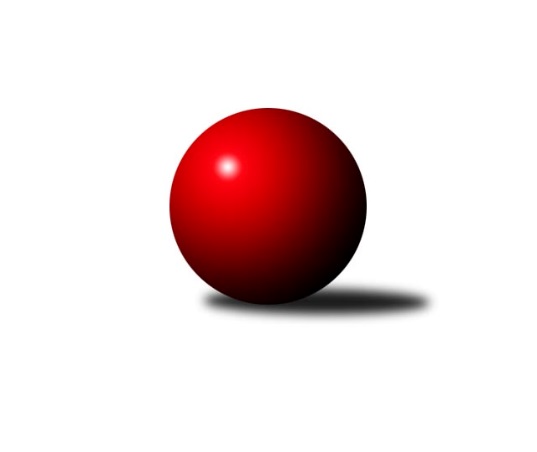 Č.8Ročník 2010/2011	13.11.2010Nejlepšího výkonu v tomto kole: 3489 dosáhlo družstvo: SKK Podbořany 3.KLM A 2010/2011Výsledky 8. kolaSouhrnný přehled výsledků:KK Konstruktiva Praha  B	- TJ Jiskra Hazlov A	6:2	3272:3232	15.0:9.0	13.11.SKK Podbořany 	- TJ Dobřany	8:0	3489:3166	20.5:3.5	13.11.TJ VTŽ Chomutov	- TJ Jiskra Šabina 	6:2	3180:3060	15.5:8.5	13.11.SKK Rokycany B	- Kuželky Ji.Hazlov B	3:5	3124:3137	13.0:11.0	13.11.TJ Kovohutě Příbram 	- KK Karlovy Vary	6:2	3171:3072	17.0:7.0	13.11.TJ Slovan Karlovy Vary	- KK Slavoj Praha B	3:5	3192:3250	11.0:13.0	13.11.Tabulka družstev:	1.	SKK Podbořany	8	6	0	2	46.0 : 18.0 	109.5 : 82.5 	 3204	12	2.	KK Karlovy Vary	8	6	0	2	41.0 : 23.0 	100.5 : 91.5 	 3183	12	3.	Kuželky Ji.Hazlov B	8	5	0	3	34.0 : 30.0 	98.0 : 94.0 	 3183	10	4.	KK Konstruktiva Praha  B	8	4	1	3	32.0 : 32.0 	101.5 : 90.5 	 3244	9	5.	SKK Rokycany B	8	4	0	4	34.0 : 30.0 	98.5 : 93.5 	 3149	8	6.	TJ Kovohutě Příbram	8	3	2	3	32.0 : 32.0 	98.5 : 93.5 	 3158	8	7.	TJ Jiskra Šabina	8	4	0	4	25.0 : 39.0 	86.0 : 106.0 	 3165	8	8.	TJ Slovan Karlovy Vary	8	3	1	4	34.0 : 30.0 	102.0 : 90.0 	 3159	7	9.	TJ VTŽ Chomutov	8	3	1	4	32.0 : 32.0 	101.0 : 91.0 	 3164	7	10.	TJ Jiskra Hazlov A	8	3	0	5	27.0 : 37.0 	82.5 : 109.5 	 3111	6	11.	TJ Dobřany	8	2	1	5	25.0 : 39.0 	85.0 : 107.0 	 3179	5	12.	KK Slavoj Praha B	8	2	0	6	22.0 : 42.0 	89.0 : 103.0 	 3163	4Podrobné výsledky kola:	 KK Konstruktiva Praha  B	3272	6:2	3232	TJ Jiskra Hazlov A	Ondřej Šárovec *1	113 	 131 	 154 	129	527 	 1:3 	 566 	 144	145 	 123	154	Jaroslav Solín	Jan Králík	134 	 123 	 152 	131	540 	 2.5:1.5 	 554 	 158	114 	 151	131	František st. Mazák st.	Pavel Kohlíček	145 	 146 	 151 	147	589 	 3.5:0.5 	 538 	 145	135 	 140	118	Petr Jedlička	Jan Barchánek	139 	 150 	 119 	136	544 	 3:1 	 523 	 136	124 	 129	134	Jaroslav Bulant	Jaroslav ml. Pleticha ml.	147 	 143 	 148 	127	565 	 3:1 	 510 	 125	123 	 129	133	Pavel Benčík	Antonín Doubrava	129 	 125 	 127 	126	507 	 2:2 	 541 	 145	122 	 119	155	Ota Maršát st.rozhodčí: střídání: *1 od 67. hodu Stanislav VeseckýNejlepší výkon utkání: 589 - Pavel Kohlíček	 SKK Podbořany 	3489	8:0	3166	TJ Dobřany	Václav Pop	133 	 147 	 142 	131	553 	 3:1 	 507 	 117	132 	 120	138	Jiří Kodalík	Jan Ambra	170 	 144 	 150 	134	598 	 4:0 	 499 	 122	127 	 125	125	Milan Vrabec	Petr Richtárech	156 	 153 	 112 	139	560 	 3:1 	 550 	 139	128 	 158	125	Jaroslav Otto	Rudolf Hofmann	141 	 124 	 125 	149	539 	 3:1 	 514 	 125	144 	 109	136	Martin Provazník	Lukáš Jarosch	162 	 167 	 166 	158	653 	 4:0 	 543 	 136	142 	 134	131	Jan Koubský	Vladimír Šána	152 	 143 	 143 	148	586 	 3.5:0.5 	 553 	 136	134 	 143	140	Josef ml. Fišer ml.rozhodčí: Nejlepší výkon utkání: 653 - Lukáš Jarosch	 TJ VTŽ Chomutov	3180	6:2	3060	TJ Jiskra Šabina 	Martin Černý	146 	 137 	 144 	153	580 	 4:0 	 496 	 126	126 	 117	127	Pavel Kučera	Arnošt Filo	134 	 131 	 121 	123	509 	 2:2 	 502 	 137	125 	 130	110	Jaroslav Nový	Roman Folta *1	131 	 106 	 137 	126	500 	 1.5:2.5 	 539 	 144	140 	 129	126	Miroslav Bubla	Zdeněk Černý	129 	 140 	 143 	130	542 	 1.5:2.5 	 535 	 132	143 	 130	130	Petr Beneš	Stanislav st. Šmíd st.	114 	 149 	 136 	123	522 	 3:1 	 502 	 134	123 	 125	120	Bohumil Maněna	Luboš Havel	124 	 128 	 135 	140	527 	 3.5:0.5 	 486 	 124	118 	 121	123	Jiří Benešrozhodčí: střídání: *1 od 52. hodu Robert st. Suchomel st.Nejlepší výkon utkání: 580 - Martin Černý	 SKK Rokycany B	3124	3:5	3137	Kuželky Ji.Hazlov B	Bedřich Varmuža	120 	 145 	 100 	120	485 	 1:3 	 522 	 134	130 	 126	132	Petr Haken	Martin Maršálek	128 	 130 	 162 	116	536 	 1:3 	 566 	 151	150 	 130	135	Michael Wittwar	Libor Bureš	109 	 132 	 120 	143	504 	 3:1 	 508 	 127	130 	 117	134	Petr Hájek	Štěpán Šreiber	123 	 145 	 130 	126	524 	 2:2 	 518 	 145	124 	 137	112	Vladimír Veselý st.	Petr Fara	151 	 119 	 124 	132	526 	 2:2 	 534 	 137	143 	 116	138	Pavel Repčík	Josef Pauch	123 	 144 	 141 	141	549 	 4:0 	 489 	 122	121 	 116	130	Stanislav Novákrozhodčí: Nejlepší výkon utkání: 566 - Michael Wittwar	 TJ Kovohutě Příbram 	3171	6:2	3072	KK Karlovy Vary	Petr Polák	128 	 132 	 142 	126	528 	 2:2 	 526 	 129	124 	 136	137	Ladislav ml. Urban	Jan Weigert	119 	 131 	 126 	119	495 	 2:2 	 522 	 138	130 	 121	133	Pavel Boháč	Jaroslav Roj	121 	 127 	 136 	127	511 	 4:0 	 488 	 117	125 	 134	112	Petr Čolák	David Hošek	121 	 139 	 133 	139	532 	 4:0 	 459 	 111	121 	 116	111	Ladislav st. Urban *1	Petr Kříž	134 	 127 	 125 	139	525 	 2:2 	 534 	 119	140 	 139	136	Jan Vank	Oldřich Hendl	136 	 155 	 147 	142	580 	 3:1 	 543 	 145	137 	 128	133	Josef Ženíšekrozhodčí: střídání: *1 od 61. hodu Lubomír MartinekNejlepší výkon utkání: 580 - Oldřich Hendl	 TJ Slovan Karlovy Vary	3192	3:5	3250	KK Slavoj Praha B	Tomáš Pavlík	126 	 145 	 122 	136	529 	 3:1 	 516 	 139	136 	 121	120	Roman Cypro	Václav Hlaváč st.	130 	 136 	 122 	138	526 	 1:3 	 546 	 132	129 	 144	141	Evžen Valtr	František Průša	167 	 124 	 125 	118	534 	 1:3 	 532 	 128	134 	 147	123	Miroslav Bubeník	Jiří Hojsák	135 	 135 	 135 	143	548 	 0:4 	 630 	 147	153 	 169	161	Stanislav st. Březina	Miroslav Handšuh	124 	 121 	 146 	141	532 	 3:1 	 503 	 105	138 	 125	135	Pavel Řehánek	Pavel Staša	133 	 134 	 127 	129	523 	 3:1 	 523 	 116	162 	 119	126	Petr Pravlovskýrozhodčí: Nejlepší výkon utkání: 630 - Stanislav st. BřezinaPořadí jednotlivců:	jméno hráče	družstvo	celkem	plné	dorážka	chyby	poměr kuž.	Maximum	1.	Lukáš Jarosch 	SKK Podbořany 	564.20	377.2	187.1	4.0	5/5	(653)	2.	Jan Barchánek 	KK Konstruktiva Praha  B	563.22	375.4	187.8	2.1	3/3	(591)	3.	Vladimír Šána 	SKK Podbořany 	562.44	365.6	196.9	1.4	4/5	(603)	4.	Stanislav st. Březina 	KK Slavoj Praha B	560.61	364.7	195.9	2.2	6/6	(630)	5.	Pavel Wohlmuth 	KK Konstruktiva Praha  B	560.50	364.7	195.8	1.9	3/3	(581)	6.	Oldřich Hendl 	TJ Kovohutě Příbram 	552.15	364.2	188.0	1.8	4/4	(580)	7.	Ladislav ml. Urban 	KK Karlovy Vary	547.05	358.9	188.2	4.3	4/4	(579)	8.	Tomáš Pavlík 	TJ Slovan Karlovy Vary	546.93	359.7	187.2	1.5	5/5	(572)	9.	Josef Pauch 	SKK Rokycany B	546.70	368.7	178.0	3.6	4/4	(577)	10.	Evžen Valtr 	KK Slavoj Praha B	546.13	358.5	187.7	2.1	5/6	(565)	11.	Zdeněk Černý 	TJ VTŽ Chomutov	545.42	361.9	183.5	3.8	3/4	(587)	12.	Roman Folta 	TJ VTŽ Chomutov	543.50	355.2	188.3	5.2	3/4	(566)	13.	Jaroslav ml. Pleticha  ml.	KK Konstruktiva Praha  B	542.38	359.8	182.6	3.8	2/3	(565)	14.	Michael Wittwar 	Kuželky Ji.Hazlov B	542.35	358.3	184.1	3.8	5/5	(571)	15.	Ondřej Šárovec 	KK Konstruktiva Praha  B	542.08	359.2	182.9	4.3	3/3	(565)	16.	Josef ml. Fišer  ml.	TJ Dobřany	541.20	361.2	180.0	3.8	5/5	(553)	17.	Jaroslav Roj 	TJ Kovohutě Příbram 	541.00	348.2	192.8	2.8	3/4	(566)	18.	Stanislav st. Šmíd  st.	TJ VTŽ Chomutov	541.00	362.9	178.1	3.3	4/4	(556)	19.	Pavel Kohlíček 	KK Konstruktiva Praha  B	540.92	357.5	183.4	4.3	3/3	(589)	20.	Pavel Řehánek 	KK Slavoj Praha B	540.92	366.8	174.2	4.3	6/6	(566)	21.	Ota Maršát  st.	TJ Jiskra Hazlov A	540.80	359.2	181.6	4.3	5/5	(589)	22.	Václav Hlaváč  st.	TJ Slovan Karlovy Vary	540.55	355.3	185.3	2.4	5/5	(573)	23.	Josef Ženíšek 	KK Karlovy Vary	539.85	364.6	175.3	3.6	4/4	(605)	24.	Miroslav Bubla 	TJ Jiskra Šabina 	538.39	365.8	172.6	5.0	6/6	(556)	25.	Rudolf Hofmann 	SKK Podbořany 	538.05	359.1	179.0	3.7	5/5	(604)	26.	Jaroslav Otto 	TJ Dobřany	537.33	358.9	178.4	4.6	4/5	(550)	27.	Jiří Kodalík 	TJ Dobřany	537.00	360.4	176.6	3.6	4/5	(567)	28.	Petr Kříž 	TJ Kovohutě Příbram 	536.00	358.1	177.9	5.2	4/4	(567)	29.	Jan Koubský 	TJ Dobřany	536.00	359.3	176.7	4.4	5/5	(565)	30.	Petr Beneš 	TJ Jiskra Šabina 	532.72	358.3	174.4	4.3	6/6	(567)	31.	Martin Provazník 	TJ Dobřany	532.60	362.6	170.0	5.0	5/5	(595)	32.	Petr Hájek 	Kuželky Ji.Hazlov B	532.45	356.6	175.9	4.0	5/5	(558)	33.	Jan Vank 	KK Karlovy Vary	532.25	348.8	183.5	3.5	4/4	(602)	34.	Štěpán Šreiber 	SKK Rokycany B	531.70	345.2	186.6	2.9	4/4	(551)	35.	Jiří Beneš 	TJ Jiskra Šabina 	531.42	356.7	174.8	4.0	6/6	(570)	36.	Jan Ambra 	SKK Podbořany 	530.88	351.8	179.1	4.5	4/5	(598)	37.	Pavel Repčík 	Kuželky Ji.Hazlov B	529.40	362.0	167.5	5.6	5/5	(556)	38.	Petr Fara 	SKK Rokycany B	529.00	358.6	170.4	4.2	4/4	(553)	39.	Luboš Havel 	TJ VTŽ Chomutov	528.73	348.4	180.3	2.4	3/4	(577)	40.	Petr Haken 	Kuželky Ji.Hazlov B	528.70	348.7	180.1	4.5	5/5	(556)	41.	Jan Králík 	KK Konstruktiva Praha  B	528.58	359.4	169.2	5.3	3/3	(557)	42.	Stanislav Novák 	Kuželky Ji.Hazlov B	528.50	360.6	167.9	3.9	5/5	(573)	43.	Lubomír Martinek 	KK Karlovy Vary	528.33	359.5	168.8	5.1	3/4	(566)	44.	Bohumil Maněna 	TJ Jiskra Šabina 	527.93	353.3	174.6	3.1	5/6	(550)	45.	Pavel Boháč 	KK Karlovy Vary	527.75	353.1	174.7	2.7	4/4	(610)	46.	Petr Čolák 	KK Karlovy Vary	527.67	351.2	176.5	4.0	3/4	(574)	47.	Jiří Hojsák 	TJ Slovan Karlovy Vary	527.35	359.8	167.6	6.3	5/5	(588)	48.	Petr Pravlovský 	KK Slavoj Praha B	526.28	346.9	179.3	4.9	6/6	(543)	49.	Jaroslav Solín 	TJ Jiskra Hazlov A	526.05	354.0	172.1	4.5	5/5	(566)	50.	Antonín Doubrava 	KK Konstruktiva Praha  B	525.33	356.1	169.3	5.3	3/3	(545)	51.	Jan Weigert 	TJ Kovohutě Příbram 	524.25	355.0	169.3	4.6	4/4	(544)	52.	Bedřich Varmuža 	SKK Rokycany B	522.55	346.5	176.1	6.3	4/4	(567)	53.	Pavel Kučera 	TJ Jiskra Šabina 	522.00	352.4	169.6	3.3	4/6	(546)	54.	Vladimír Veselý  st.	Kuželky Ji.Hazlov B	521.95	349.3	172.7	5.6	5/5	(555)	55.	Milan Vrabec 	TJ Dobřany	521.30	358.6	162.7	8.3	5/5	(550)	56.	Pavel Benčík 	TJ Jiskra Hazlov A	518.80	346.1	172.7	6.1	5/5	(546)	57.	Miroslav Handšuh 	TJ Slovan Karlovy Vary	518.75	356.3	162.4	4.9	4/5	(560)	58.	Petr Jedlička 	TJ Jiskra Hazlov A	518.45	355.5	163.0	6.0	5/5	(587)	59.	Jaroslav Nový 	TJ Jiskra Šabina 	516.50	351.0	165.5	6.3	4/6	(562)	60.	Pavel Staša 	TJ Slovan Karlovy Vary	516.45	347.7	168.8	6.3	5/5	(581)	61.	Petr Richtárech 	SKK Podbořany 	516.35	350.3	166.1	4.1	5/5	(581)	62.	František Průša 	TJ Slovan Karlovy Vary	515.00	353.3	161.8	7.9	5/5	(559)	63.	Arnošt Filo 	TJ VTŽ Chomutov	514.67	344.8	169.9	4.5	4/4	(527)	64.	Jiří Kačírek 	TJ Jiskra Šabina 	514.33	355.0	159.3	7.7	4/6	(550)	65.	Libor Bureš 	SKK Rokycany B	514.00	349.5	164.5	5.9	3/4	(524)	66.	Václav Pop 	SKK Podbořany 	513.00	343.3	169.8	6.1	5/5	(555)	67.	Martin Maršálek 	SKK Rokycany B	512.47	346.7	165.8	6.1	3/4	(556)	68.	David Hošek 	TJ Kovohutě Příbram 	506.40	346.2	160.3	5.0	4/4	(532)	69.	Jakub Pytlík 	KK Slavoj Praha B	499.75	333.9	165.9	6.0	4/6	(530)	70.	František st. Mazák  st.	TJ Jiskra Hazlov A	499.35	337.2	162.2	7.6	5/5	(554)	71.	Miroslav Bubeník 	KK Slavoj Praha B	486.40	340.4	146.0	12.6	5/6	(532)		Martin Černý 	TJ VTŽ Chomutov	551.00	368.3	182.7	3.8	2/4	(580)		Václav Zápotočný 	TJ Slovan Karlovy Vary	548.00	361.0	187.0	3.0	1/5	(548)		Jaroslav Bulant 	TJ Jiskra Hazlov A	539.00	365.9	173.1	3.1	3/5	(567)		Ladislav st. Urban 	KK Karlovy Vary	538.13	361.4	176.8	3.4	2/4	(557)		Luboš Řezáč 	TJ Kovohutě Příbram 	538.00	359.0	179.0	6.5	2/4	(547)		Jaroslav Lefner 	SKK Podbořany 	533.00	358.0	175.0	4.0	1/5	(533)		Jaroslav Wagner 	SKK Podbořany 	532.50	364.5	168.0	5.0	2/5	(537)		Pavel Sloup 	TJ Dobřany	530.33	353.3	177.0	4.7	3/5	(545)		Petr Polák 	TJ Kovohutě Příbram 	529.00	359.0	170.0	2.5	1/4	(530)		Jaroslav Pichl 	KK Slavoj Praha B	528.50	365.0	163.5	3.5	2/6	(533)		Robert st. Suchomel  st.	TJ VTŽ Chomutov	527.00	350.2	176.8	4.7	2/4	(545)		Zdeněk Lukáš 	TJ Kovohutě Příbram 	521.00	345.0	176.0	2.0	1/4	(521)		Stanislav ml. Šmíd  ml.	TJ VTŽ Chomutov	504.50	353.5	151.0	6.5	2/4	(525)		Tomáš Pittner 	SKK Rokycany B	503.00	340.0	163.0	6.0	1/4	(503)		Ladislav Moulis 	SKK Rokycany B	493.00	333.0	160.0	6.0	1/4	(493)		Josef st. Fišer 	TJ Dobřany	493.00	345.0	148.0	5.0	1/5	(493)		Roman Cypro 	KK Slavoj Praha B	490.33	349.3	141.0	12.3	3/6	(516)		Martin Trakal 	TJ Slovan Karlovy Vary	489.00	329.0	160.0	5.0	1/5	(489)		Tomáš Ćíž 	TJ Kovohutě Příbram 	487.00	319.0	168.0	4.0	1/4	(487)		Václav Pinc 	TJ Kovohutě Příbram 	483.50	326.5	157.0	7.5	2/4	(508)		Stanislav Novák 	TJ VTŽ Chomutov	475.00	327.0	148.0	10.5	2/4	(495)		Václav Veselý  	TJ Jiskra Hazlov A	461.50	321.5	140.0	10.0	2/5	(485)Sportovně technické informace:Starty náhradníků:registrační číslo	jméno a příjmení 	datum startu 	družstvo	číslo startu
Hráči dopsaní na soupisku:registrační číslo	jméno a příjmení 	datum startu 	družstvo	Program dalšího kola:9. kolo20.11.2010	so	9:00	KK Slavoj Praha B - TJ VTŽ Chomutov	20.11.2010	so	10:00	Kuželky Ji.Hazlov B - KK Konstruktiva Praha  B	20.11.2010	so	10:00	TJ Jiskra Šabina  - SKK Rokycany B	20.11.2010	so	14:00	KK Karlovy Vary - SKK Podbořany 	20.11.2010	so	14:00	TJ Jiskra Hazlov A - TJ Kovohutě Příbram 	20.11.2010	so	14:00	TJ Dobřany - TJ Slovan Karlovy Vary	Nejlepší šestka kola - absolutněNejlepší šestka kola - absolutněNejlepší šestka kola - absolutněNejlepší šestka kola - absolutněNejlepší šestka kola - dle průměru kuželenNejlepší šestka kola - dle průměru kuželenNejlepší šestka kola - dle průměru kuželenNejlepší šestka kola - dle průměru kuželenNejlepší šestka kola - dle průměru kuželenPočetJménoNázev týmuVýkonPočetJménoNázev týmuPrůměr (%)Výkon3xLukáš JaroschPodbořany6533xLukáš JaroschPodbořany118.116532xStanislav st. BřezinaSlavoj B6302xStanislav st. BřezinaSlavoj B115.566301xJan AmbraPodbořany5982xOldřich HendlPříbram113.445801xPavel KohlíčekKonstruktiva B5891xMartin ČernýChomutov1135804xVladimír ŠánaPodbořany5861xPavel KohlíčekKonstruktiva B110.335891xMartin ČernýChomutov5801xJan AmbraPodbořany108.16598